О внесении изменений в постановление администрации городского округа от 10 мая 2012 года № 929 «Об установлении размера платы за жилое помещение для нанимателей жилых помещений по договорам социального найма и договорам найма жилых помещений муниципального жилищного фонда и собственников жилых помещений, не выбравших способ управления многоквартирным домом и собственников помещений в многоквартирном доме, не принявших на общем собрании решения об установлении размера платы за содержание и ремонт жилого помещения по Верхнесалдинскому городскому округу»         В соответствии с постановлением Правительства Российской Федерации от 13 августа 2006 года № 491 «Об утверждении Правил содержания общего имущества в многоквартирном доме и Правил изменения размера платы за содержание и ремонт жилого помещения в случае оказания услуг и выполнения работ по управлению, содержанию и ремонту общего имущества в многоквартирном доме ненадлежащего качества и (или) с перерывами, превышающими установленную продолжительность», руководствуясь Уставом Верхнесалдинского городского округа, ПОСТАНОВЛЯЮ:          1. Внести в постановление администрации городского округа от 10 мая 2012 года № 929 «Об установлении размера платы за жилое помещение для нанимателей жилых помещений по договорам социального найма и договорам найма жилых помещений муниципального жилищного фонда и собственников жилых помещений, не выбравших способ управления многоквартирным домом и собственников помещений в многоквартирном доме, не принявших на общем собрании решения об установлении размера платы за содержание и ремонт жилого помещения по Верхнесалдинскому городскому округу» (в редакции постановления администрации Верхнесалдинского городского округа от 30 мая 2014 года № 1824) следующие изменения:1) в наименование перед словом «размера» дополнить словом «предельного»;2) в пункте 1 слова «размер платы» исключить;3) в подпункте 1 пункта 1 перед словами «за пользование» дополнить словами «размер платы»;4)  в подпункте 2 пункта 1 перед словами «за содержание» дополнить словами «предельный размер платы».2. Внести в приложение «Размер платы за содержание и ремонт жилого помещения для нанимателей жилого помещения, занимаемого по договору социального найма или договору найма жилого помещения и собственников жилых помещений, не принявших решения о выборе способа управления многоквартирным домом, собственников помещений в многоквартирном доме, не принявших на общем собрании решения об установлении размера платы за содержание жилого помещения» к постановлению администрации городского округа от 10 мая 2012 года № 929 следующие изменения:1) в наименовании перед словом «Размер» дополнить словом «Предельный»;2) в строке «Размер платы» перед словом «Размер» дополнить словом «Предельный».          3. Руководителю аппарата администрации Т.А. Матвеевой опубликовать настоящее постановление в официальном печатном издании городского округа и разместить на официальном сайте городского округа.          4.  Контроль за исполнением настоящего постановления возложить на первого заместителя главы администрации по экономике И.В. Туркину.Глава администрации городского округа                                              И.В. Оленев                   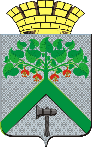 АДМИНИСТРАЦИЯВЕРХНЕСАЛДИНСКОГО ГОРОДСКОГО  ОКРУГАПОСТАНОВЛЕНИЕАДМИНИСТРАЦИЯВЕРХНЕСАЛДИНСКОГО ГОРОДСКОГО  ОКРУГАПОСТАНОВЛЕНИЕАДМИНИСТРАЦИЯВЕРХНЕСАЛДИНСКОГО ГОРОДСКОГО  ОКРУГАПОСТАНОВЛЕНИЕот___11.08.2014 г.___ №__2531___г. Верхняя Салда